Российская Федерация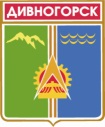 Администрация города ДивногорскаКрасноярского краяП О С Т А Н О В Л Е Н И Е07.12.2016		                             г. Дивногорск                                         № 243пО внесении  изменений в постановление администрации города от 09.10.2014 № 247п (в редакциях от 07.11.2014 № 263п, от 24.08.2015 №136п) «Об утверждении схемы размещения рекламных конструкций на территории муниципального образования город Дивногорск»В связи с организацией дополнительных мест для размещения рекламных конструкций, учитывая, что предлагаемые изменения в схему размещения рекламных конструкций на территории муниципального образования город Дивногорск согласованы службой по контролю в области градостроительной деятельности Красноярского края (письмо от 15.11.2016 № 04-2203), руководствуясь статьями 43, 53 Устава города,ПОСТАНОВЛЯЮ:1. Внести изменения в постановление администрации города от 09.10.2014 № 247п (в редакциях от 07.11.2014 № 263п, от 24.08.2015 №136п) "Об утверждении схемы размещения рекламных конструкций на территории муниципального образования город Дивногорск":1. дополнить пунктом 7.2 следующего содержания: «7.2. Утвердить схему размещения рекламных конструкций в городе Дивногорске, район въезда в г. Дивногорск, согласно приложению 9»;приложение 9 изложить в редакции согласно приложению к настоящему постановлению.2. Постановление подлежит опубликованию в средствах массовой информации и размещению на официальном сайте администрации города в информационно-телекоммуникационной сети «Интернет».3. Контроль за исполнением настоящего постановления возложить на заместителя Главы города В.И. Урупаху.Глава города								              Е.Е. Оль	Приложение 1 к постановлению администрации города 	№ 243п от 07.12.2016    	«Приложение 9 к постановлению администрации 	города  № 247п от 09.10.2016                                        Схема размещения рекламных конструкцийв  г. Дивногорске, район въезда в г. Дивногорск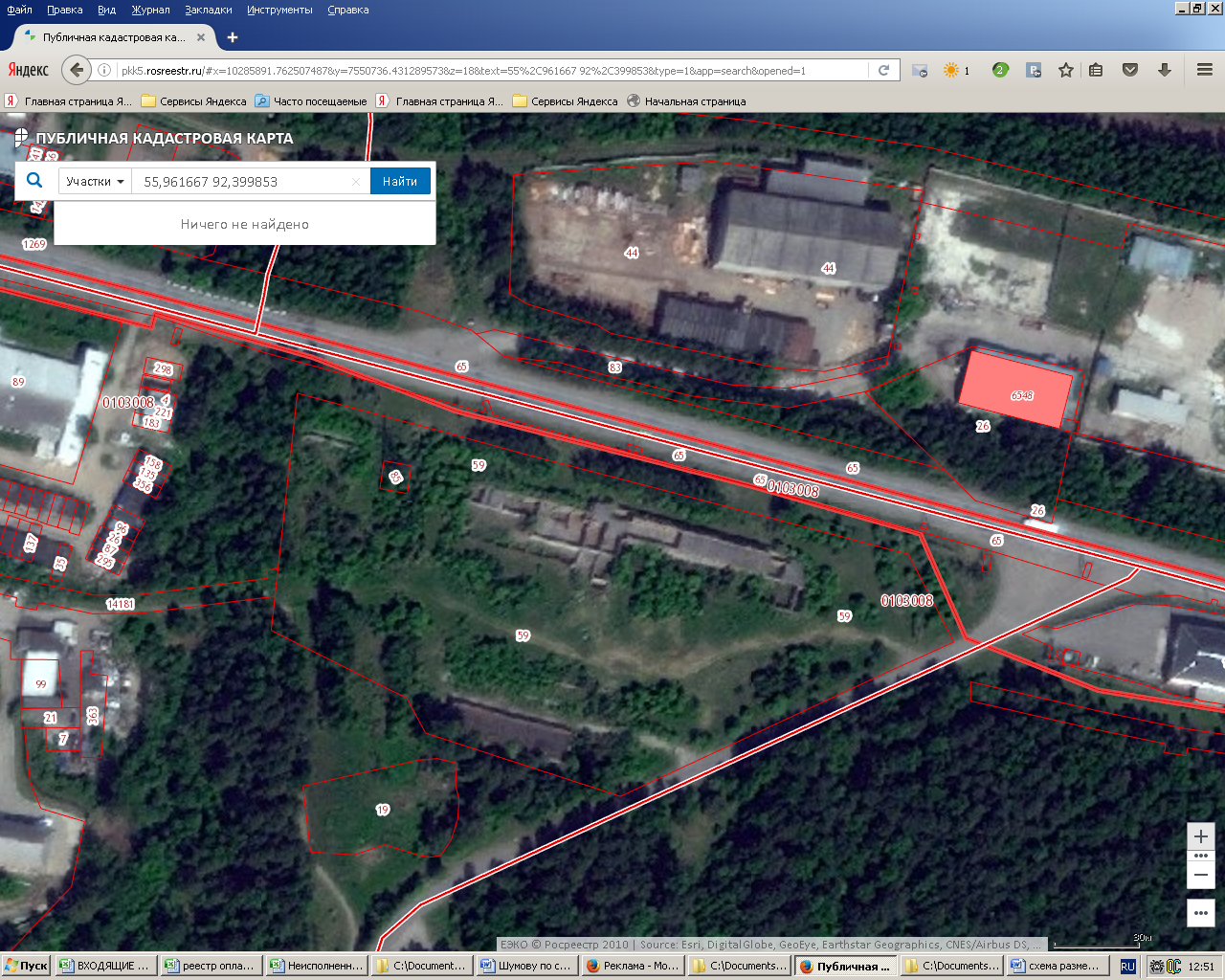 ПримечаниеНомер на схемеАдрес рекламного местаТип конструкции1Район въезда в г. Дивногорск, участок автомобильной дороги общего пользования федерального значения М-54 «Енисей», 38 км+115 слева.Рекламный щит с размером информационного поля  6,0 x 3,0 м »